НАКАЗПО ГАННІВСЬКІЙ ЗАГАЛЬНООСВІТНІЙ ШКОЛІ І-ІІІ СТУПЕНІВПЕТРІВСЬКОЇ РАЙОННОЇ РАДИ КІРОВОГРАДСЬКОЇ ОБЛАСТІвід 14 травня 2019 року                                                                                        № 114с. ГаннівкаПро організацію роботиз питань безпеки життєдіяльності дітейв таборах відпочинку з денним перебуванням «Дружба», «Фіксики», «Сонечко»Керуючись Конституцією України, законами України «Про охорону праці», «Про пожежну безпеку», «Про дорожній рух», «Про забезпечення санітарного та епідемічного благополуччя населення» з метою забезпечення відповідного стану роботи з охорони праці, безпеки життєдіяльності, профілактики та попередження травматизму серед працівників та вихованців таборів відпочинку «Дружба», «Фіксики», «Сонечко»НАКАЗУЮ:Призначити відповідальними за безпеку життєдіяльності вихованців у дитячих таборах відпочинку:- заступника начальника табору «Дружба» Ганнівської загальноосвітньої школи І-ІІІ ступенів ЩУРИК О.О.;- старшого вихователя табору «Фіксики» Володимирівської загальноосвітньої школи І-ІІ ступенів, філії Ганнівської загальноосвітньої школи І-ІІІ ступенів ІЩЕНКО О.І.;- старшого вихователя табору «Сонечко» Іскрівської загальноосвітньої школи І-ІІІ ступенів, філії Ганнівської загальноосвітньої школи І-ІІІ ступенів ТКАЧЕНКО Н.Г.та покласти на них відповідальність за:1) виявлення та своєчасне усунення небезпеки на місцях відпочинку вихованців;2) організацію та контроль виконання працівниками дитячих закладів відпочинку заходів щодо створення здорових і безпечних умов для змістовного відпочинку дітей;3) забезпечення впровадження відповідних вимог державних і галузевих нормативних документів із питань охорони праці під час роботи закладів відпочинку;4) здійснення контролю за безпекою ігрового обладнання, спортивного інвентарю, наочних посібників, що використовуються під час роботи дитячих закладів відпочинку для організації змістовного та безпечного відпочинку дітей, відповідно до чинних типових переліків і норм;5) організацію в закладах відпочинку проведення інструктажів із безпеки життєдіяльності вихованців (вступного, первинного, цільового та позапланового);6) дотримання працівниками закладів посадових інструкцій у частині забезпечення безпеки життєдіяльності вихованців;7) вживання необхідних заходів щодо створення безпечних і нешкідливих умов, виконання санітарно-гігієнічних норм і вимог з охорони праці, пожежної безпеки під час проведення культурно-масових заходів;8) контроль і надання методичної допомоги вихователям загонів із питань створення безпечних і нешкідливих умов праці і відпочинку вихованців, запобігання травматизму;9) забезпеченням пожежної безпеки в приміщеннях та на території закладів відпочинку;10) організацію профілактичної роботи серед вихованців з безпеки життєдіяльності під час перебування їх у дитячому закладі відпочинку;11) своєчасне поновлення куточків охорони праці, пожежної безпеки, безпеки життєдіяльності в закладах відпочинку;2. Покласти персональну відповідальність на вихователів загонів за:1) збереження життя і здоров'я дітей під час їхнього перебування в закладі відпочинку під час проведення екскурсій, культурно-масових та спортивних заходів;2) проведення інструктажів з безпеки життєдіяльності під час перебування дітей у закладі відпочинку та під час екскурсій;3) термінове повідомлення начальників закладу про кожний нещасний випадок, що трапився з вихованцем, організацію в разі потреби надання потерпілому першої долікарської допомоги.3.Відповідальність за дотримання санітарно-гігієнічних вимог у харчоблоці, правильність складання меню відповідно до вимог харчування в літній період, забезпеченість здоровими і якісними продуктами покласти на завгоспів ХУДИК О.О., ЦЕНДРУ Е.В., МАНЬКО О.А.Контроль за виконанням даного наказу покласти на начальників таборів Ганнівської загальноосвітньої школи І-ІІІ ступенів ОСАДЧЕНКО Н.М., Володимирівської загальноосвітньої школи І-ІІ ступенів, філії Ганнівської загальноосвітньої школи І-ІІІ ступенів ЦАПЕНКО Т.В., Іскрівської загальноосвітньої школи І-ІІІ ступенів, філії Ганнівської загальноосвітньої школи І-ІІІ ступенів БАРАНЬКО Т.В. Директор школи                                                                                   О. КанівецьЗ наказом ознайомлені:                                                                         Н.ОсадченкоО.ЩурикО.КращенкоТ. БаранькоН. ТкаченкоО.ХудикО.МанькоЕ.Цендра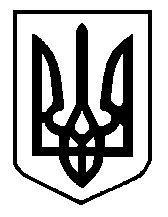 